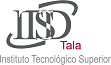 RECURSOS MATERIALES, HUMANOS Y FINANCIEROS El Instituto Tecnológico Superior de Tala tiene como objeto principal:Impartir educación superior tecnológica en los niveles de licenciatura, especialidad, maestría y doctorado, así como diplomados, cursos de actualización y superación académica en sus modalidades escolares y extraescolar. Ley Orgánica del Instituto Tecnológico Superior de Tala, capítulo II, Artículo 5. Inciso I.Con una cobertura que comprende la zona de los municipios de Tala, Tehuchitlán, Ahualulco de Mercado, Ameca, San Juanito Escobedo, San Marcos.Asignación de Los Recursos asignados son:RECURSOS MATERIALES, HUMANOS Y FINANCIEROS Año 2011Año 2011Recursos Materiales 1 Edificio Recursos Humanos 47 AdministrativosRecursos Humanos 52 docentes Recursos Financieros$17´719,528.56Beneficio en Alumnos692Año 2012Año 2012Recursos Materiales 1 Edificio Recursos Humanos 57 AdministrativosRecursos Humanos 70 docentesRecursos Financieros$25´868,089.64Beneficio en Alumnos934Año 2013Año 2013Recursos Materiales 1 Edificio Recursos Humanos 72 AdministrativosRecursos Humanos 70 docentes Recursos Financieros$29´176,765.00Beneficio en Alumnos968Año 2014Año 2014Recursos Materiales 1 Edificio Recursos Humanos 77 AdministrativosRecursos Humanos 67 docentes Recursos Financieros$32´308,767.23Beneficio en Alumnos1,121Año 2015Año 2015Recursos Materiales 1 Edificio Recursos Humanos 81 AdministrativosRecursos Humanos 90 docentes Recursos Financieros$36´591,196.78Beneficio en Alumnos999